ПАМ’ЯТКАщодо порядку інформування просуттєві зміни у майновому станіВідповідно до пункту 5 статті 52 Закону України “Про запобігання корупції” (далі - Закон) в липні місяці поточного року наказом Національного агентства з питань запобігання корупції  (далі - НАЗК) від 23.07.2021 № 450/21 затверджено Порядок інформування НАЗК про суттєві зміни у майновому стані суб’єкта декларування (далі - Порядок). Зазначений наказ набув чинності 01 грудня 2021 року.Згідно Порядку інформування про суттєві зміни у майновому стані здійснюється суб’єктами декларування, які є службовими особами, які займають відповідальне та особливо відповідальне становище, відповідно до Закону, а також суб’єктами декларування, які займають посади, пов’язані з високим рівнем корупційних ризиків (перелік таких посад можна знайти за посиланням: https://zakon.rada.gov.ua/laws/show/z0987-16#Text).  Інші суб’єкти декларування повідомлення про суттєві зміни в майновому стані не подають.Повідомлення про суттєві зміни в майновому стані потрібно подавати протягом 10 днів з моменту отримання доходу, купівлі майна або здійснення видатку на суму, яка перевищує 50 прожиткових мінімумів, встановлених для працездатних осіб (далі - ПМ) на 01 січня року, у якому виник обов’язок щодо подання повідомлення (у 2022 році - 124 050 грн.).Крім того повідомити НАЗК про суттєві зміни у майновому стані потрібно не лише, якщо разовий видаток перевищує 50 ПМ, але й якщо вартість майна, яке коштує понад 50 ПМ, буде сплачуватися частинами, розмір яких не перевищує визначений поріг. У такому разі, повідомлення варто подати після переходу права власності на таке майно.Доходи, видатки та вартість придбаного майна суб’єкта декларування відображаються у грошовій одиниці України. Доходи/видатки/майно, одержані/здійснені/придбані в іноземній валюті, підлягають відображенню в грошовій одиниці України за валютним (обмінним) курсом Національного банку України, встановленим на дату одержання доходів / здійснення видатків / придбання майна. Паперова копія повідомлення до Національного агентства не подається. Докладніше з Порядком інформування НАЗК про зміни у майновому стані можете ознайомитися за посиланням: https://zakon.rada.gov.ua/laws/show/z0988-21#Text  , або за QR-кодом: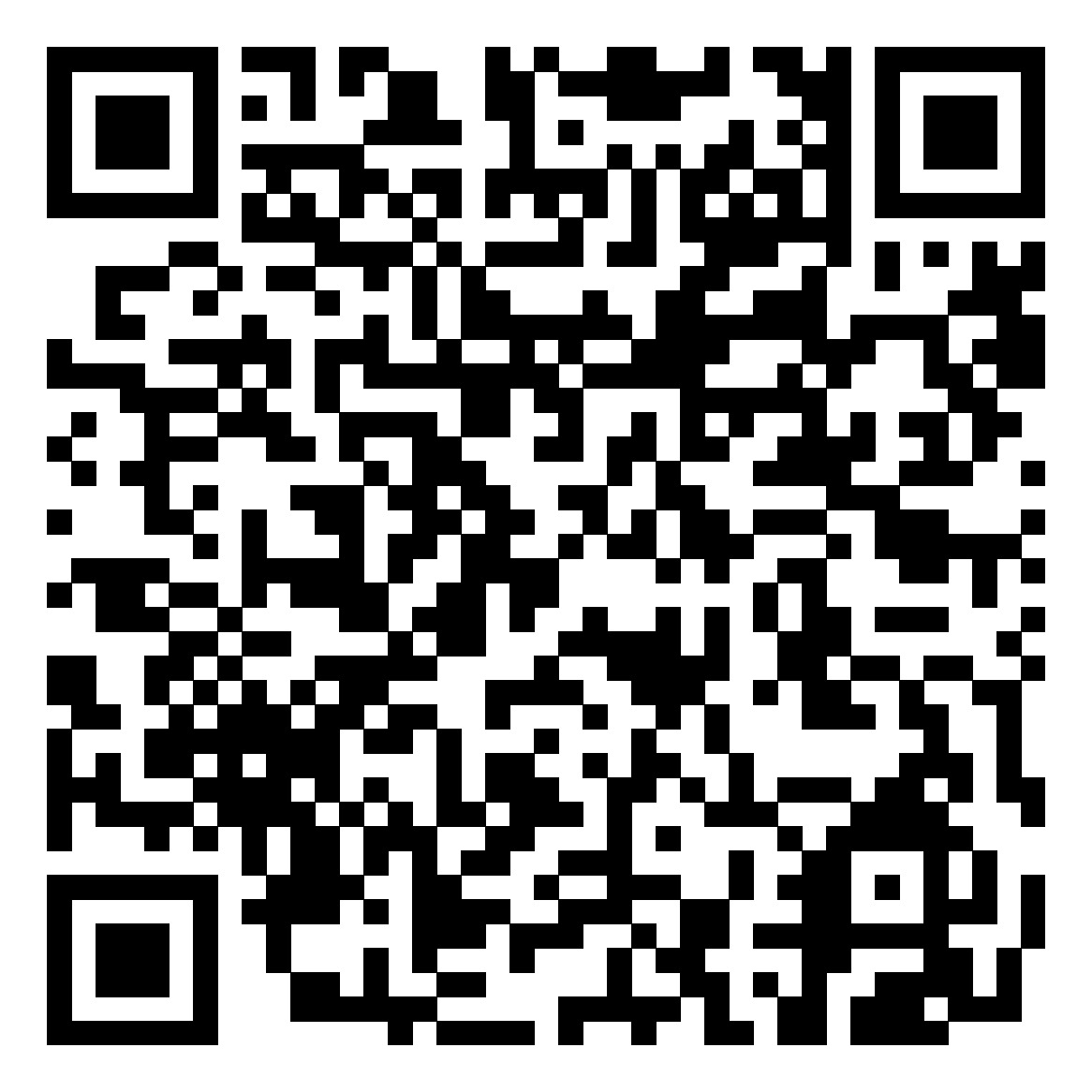 